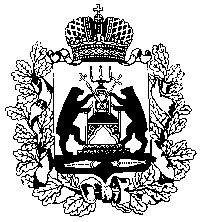 Российская Федерация НОВГОРОДСКАЯ ОБЛАСТНАЯ ДУМАСОВЕТ ПО МЕСТНОМУ САМОУПРАВЛЕНИЮРЕШЕНИЕот  06.11.2019  № 27Заслушав информацию заместителя министра транспорта, дорожного хозяйства и цифрового развития Новгородской области Майорова А.В. о реализации национального проекта «Цифровая экономика» в Новгородской области» (цели и целевые показатели, этапы и сроки, федеральные проекты, входящие в нацпроект, затраты и источники), совет по местному самоуправлению при Новгородской областной Думе РЕШИЛ:информацию заместителя министра транспорта, дорожного хозяйства и цифрового развития Новгородской области Майорова А.В. о реализации национального проекта «Цифровая экономика» в Новгородской области» (цели и целевые показатели, этапы и сроки, федеральные проекты, входящие в нацпроект, затраты и источники) принять к сведению.О реализации национального проекта «Цифровая экономика» в Новгородской области» (цели и целевые показатели, этапы и сроки, федеральные проекты, входящие в нацпроект, затраты и источники)ПредседательНовгородской областной Думы,	председатель совета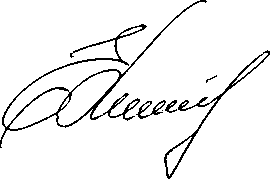 Е.В.Писарева